Семинар-тренинг «Стратегия развития бизнеса»в рамках справочно-информационной декады,посвященной Дню российского предпринимательства22 – 31 мая 2019 г.В рамках справочно-информационной декады, посвященной Дню российского предпринимательства, 29 мая 2019 г. для начинающих предпринимателей был организован семинар-тренинг «Стратегия развития бизнеса», подготовленный и проведенный Григорьевым С.В., руководителем отдела развития ООО «КрасНЕО», стратегическим партнером группы компаний «Русский холод», представителем МИРБИС на территории Красноярского края. В рамках семинара-тренинга участники ознакомились с понятием стратегии развития, её отличием от плана действий, механизмами управления стратегией. У слушателей семинара-тренинга была уникальная возможность узнать о таких современных технологиях развития бизнеса как Agile и Scrum; а также получить практические навыки в создании личного бренда. В семинаре-тренинге «Стратегия развития бизнеса» приняли участие 16 начинающих предпринимателей и незанятых граждан г. Красноярска, которые в своих отзывах отметили ценность и новизну полученной информации; возможность получения новых практических навыков, благоприятную психологическую атмосферу и комфортные условия в ходе семинара-тренинга.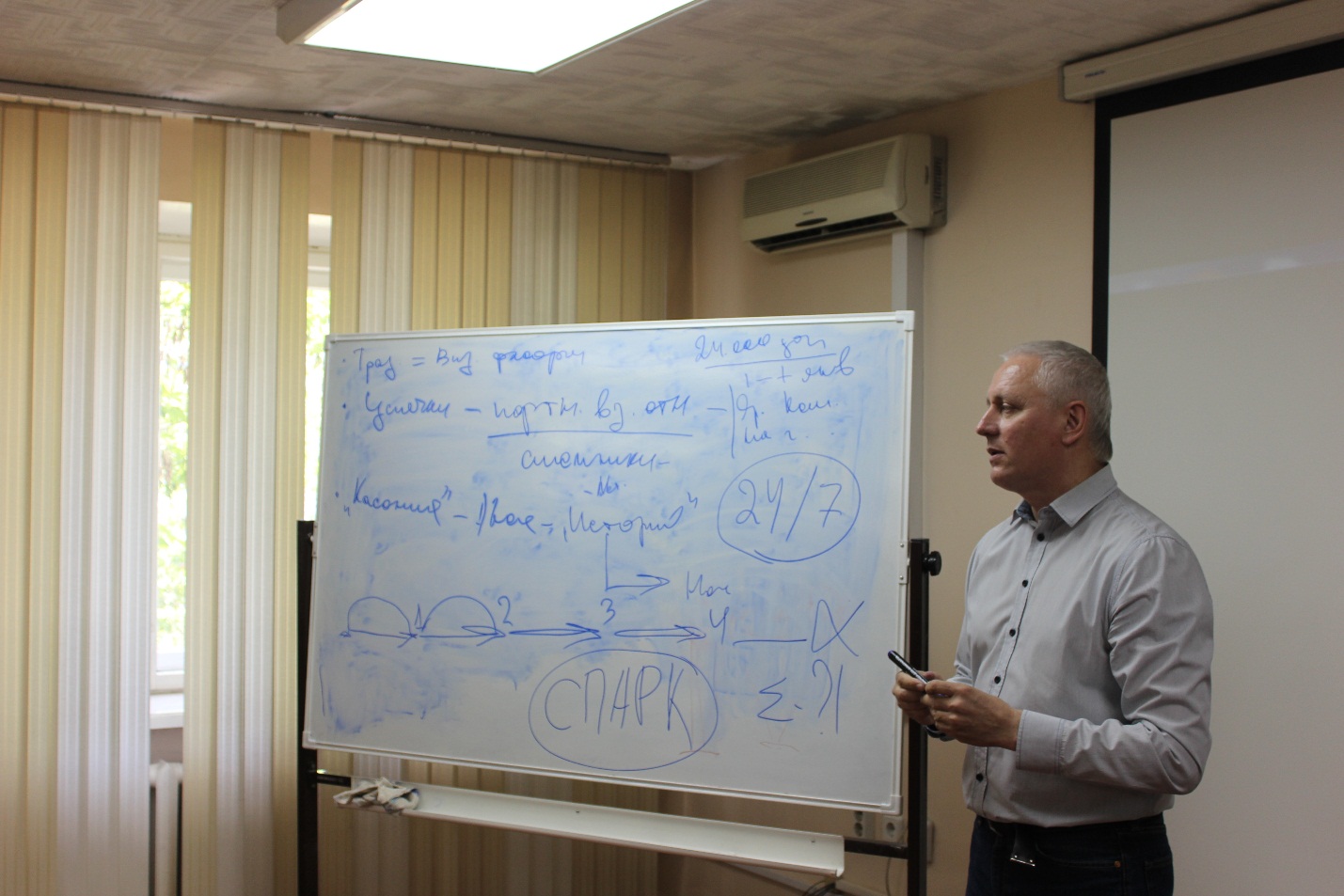 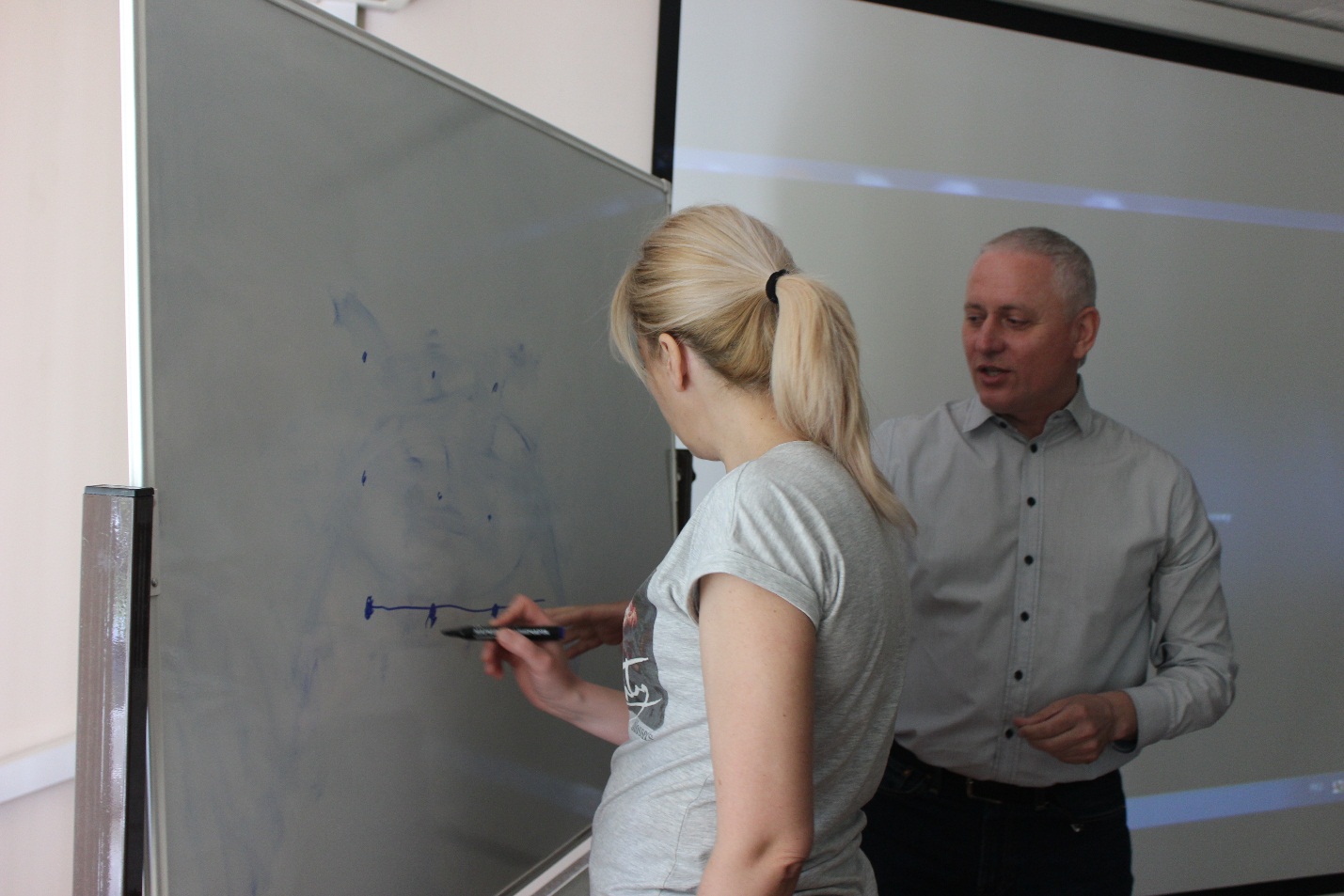 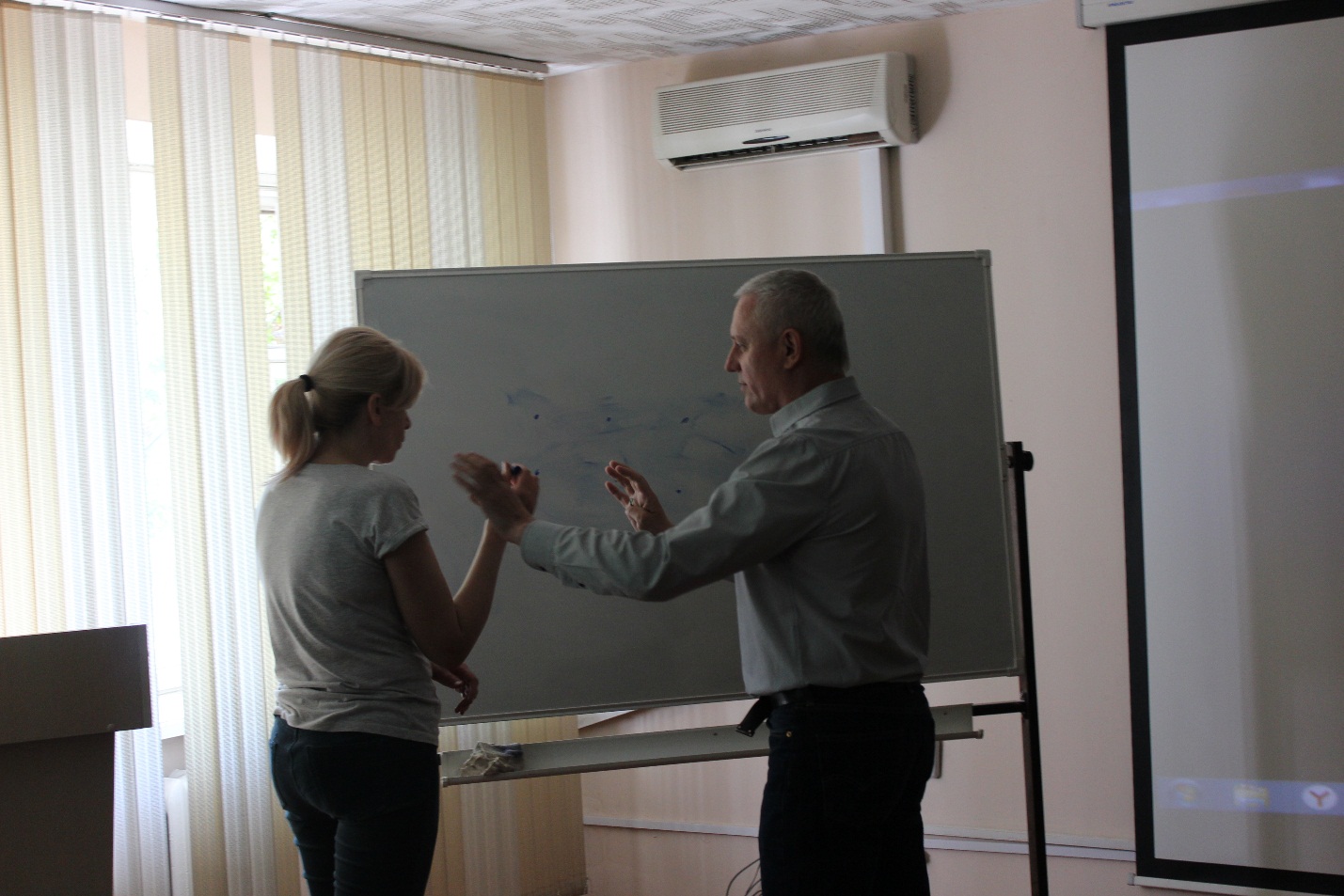 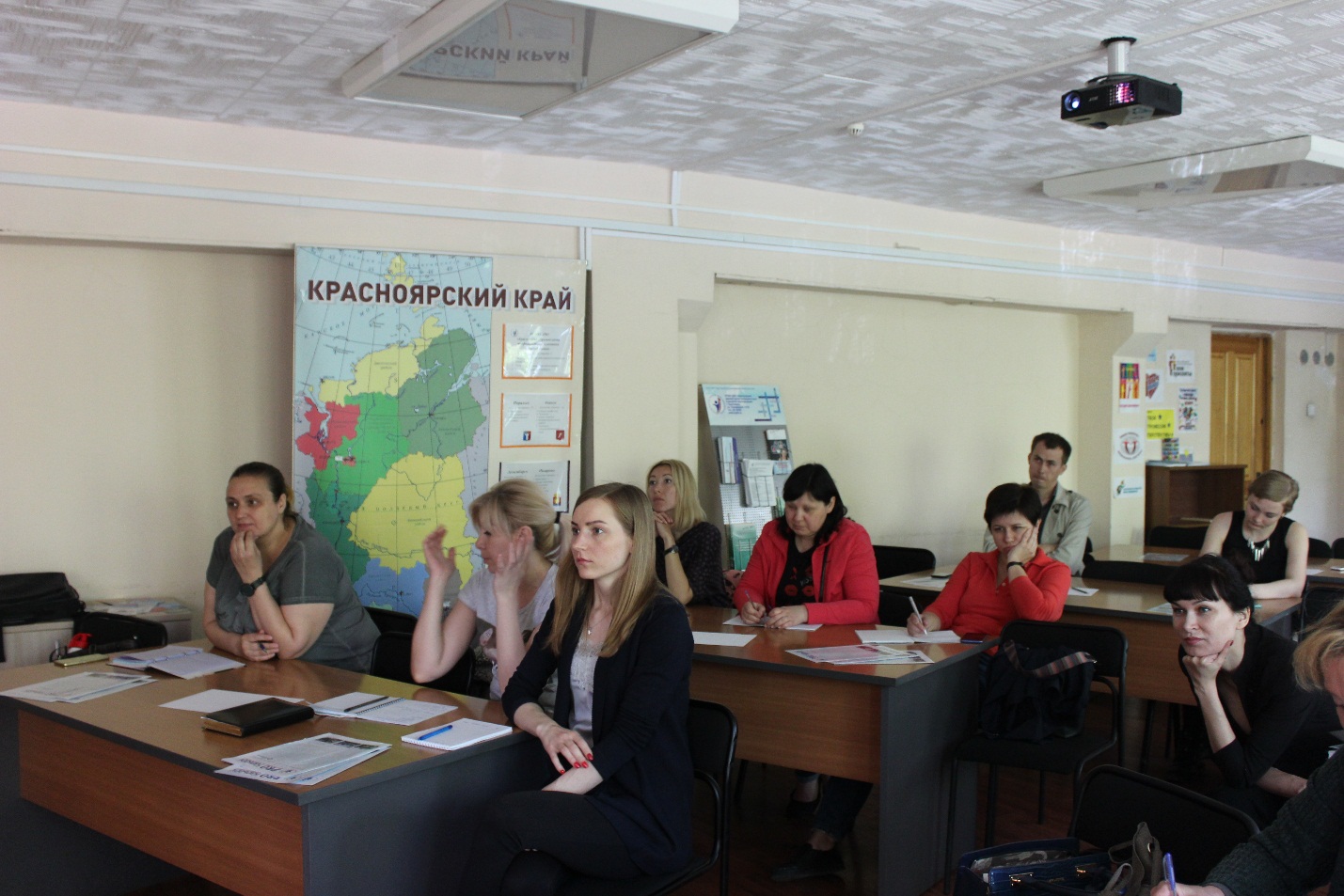 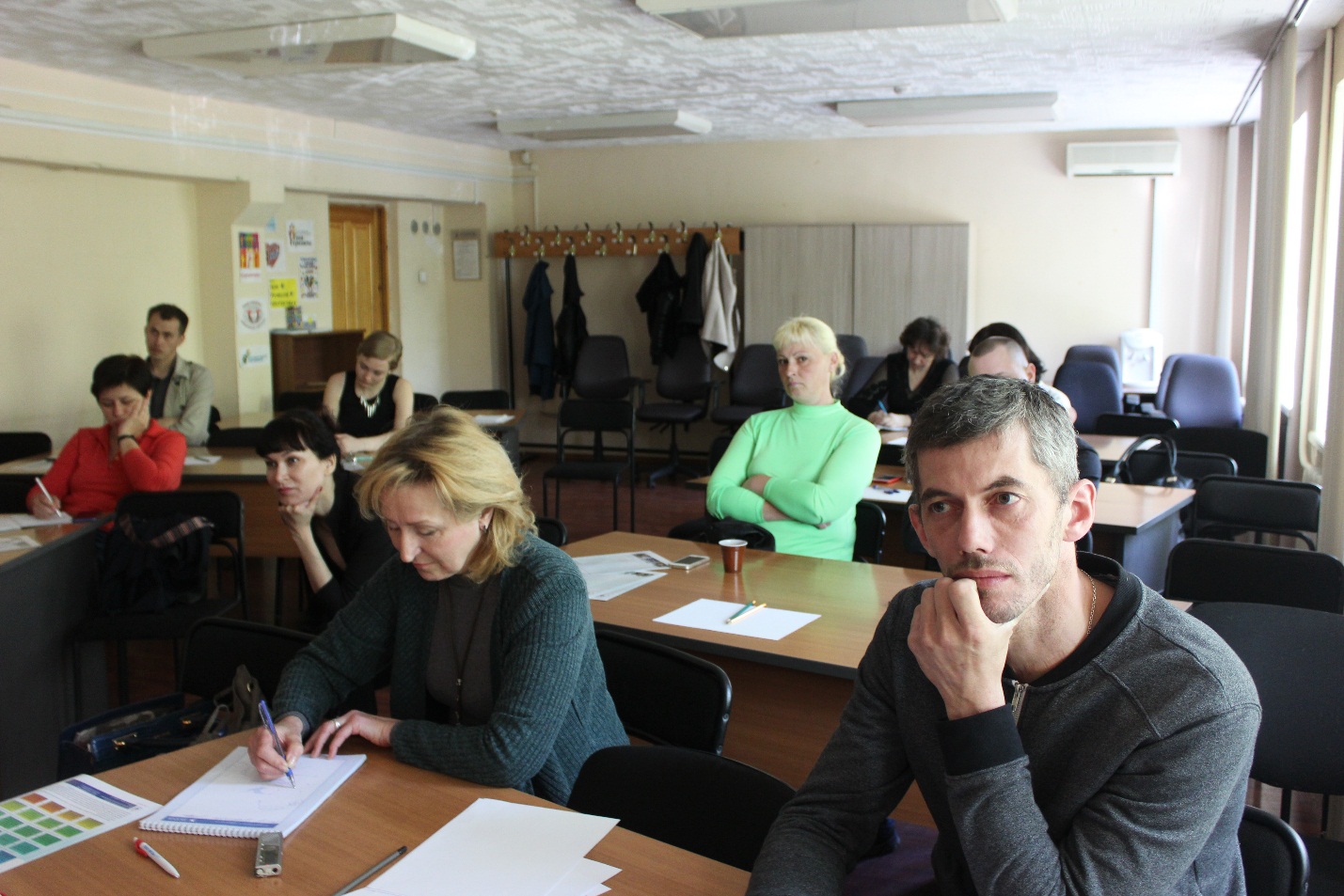 